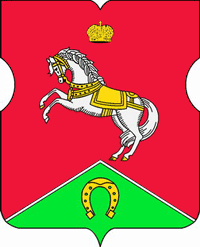 СОВЕТ ДЕПУТАТОВмуниципального округаКОНЬКОВОРЕШЕНИЕ                21.03.2023                         4/13       ______________№________________ 	В соответствии со статьями 6, 18 Устава муниципального округа КоньковоСоветом депутатов принято решение:1. Поручить аппарату Совета депутатов муниципального округа Коньково организовать мероприятие «День призывника» в муниципальном округе Коньково за счет средств бюджета муниципального округа Коньково на 2023 год.2. Разместить настоящее решение на официальном сайте муниципального округа Коньково в информационно-телекоммуникационной сети «Интернет».  3. Контроль за исполнением настоящего решения возложить на главу муниципального округа Коньково Белого А.А.Глава муниципального округа Коньково                                           А.А. БелыйО проведении мероприятия «День призывника» в муниципальном округе Коньково